.Intro: 16 count intro from first beat in music (11 secs. into track). Start with weight on L footNote: No Tags, No Restarts![1 – 8] 	Back R, together L, R step lock step, L rock fwd, ¼ L sweep, behind side cross[9 – 16] 	Side R, touch, L rolling vine, Hold, ball side step L, touch together[17 – 24] 	R hip bump, R hitch, R chassé, 1/8 L back rock, 1/8 L shuffle L fwd[25 – 32] 	Cross back, ¼ R kick ball change, side points R&L, together L, rock R fwdStart again!Ending: Wall 9 is your last wall. It starts facing 12:00. Do the first 16 counts, now facing 9:00.To end facing 12:00 turn ¼ R stepping fwd on R and point L to L side… Tadaah! 	12:00Contacts:-Fred Whitehouse (IRL) – f_whitehouse@hotmail.comNiels Poulsen (DK) – nielsbp@gmail.comDrunken Dreams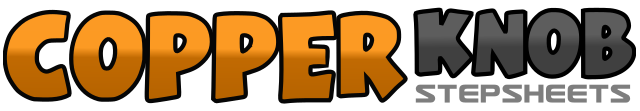 .......Count:32Wall:4Level:Improver.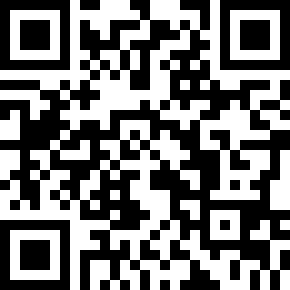 Choreographer:Fred Whitehouse (IRE) & Niels Poulsen (DK) - January 2017Fred Whitehouse (IRE) & Niels Poulsen (DK) - January 2017Fred Whitehouse (IRE) & Niels Poulsen (DK) - January 2017Fred Whitehouse (IRE) & Niels Poulsen (DK) - January 2017Fred Whitehouse (IRE) & Niels Poulsen (DK) - January 2017.Music:Whiskey Dreaming - Morgan Myles : (iTunes, etc.)Whiskey Dreaming - Morgan Myles : (iTunes, etc.)Whiskey Dreaming - Morgan Myles : (iTunes, etc.)Whiskey Dreaming - Morgan Myles : (iTunes, etc.)Whiskey Dreaming - Morgan Myles : (iTunes, etc.)........1 – 2Step big step back on R dragging L towards R (1), step L next to R (2) 	12:003&4Step fwd on R (3), lock L behind R (&), step fwd on R (4) 	12:005 – 6Rock L fwd (5), when recovering onto R foot turn ¼ L sweeping L out to L side (6) 	9:007&8Cross L behind R (7), step R to R side (&), cross L slightly over R (8) 	9:001 – 2Step R to R side (1), touch L next to R (2) 	9:003 – 5Turn ¼ L stepping L fwd (3), turn ½ L stepping R back (4), turn ¼ L stepping L to L side (5) 	9:006Hold (6) 	9:00&7 – 8Step R next to L (&), step L to L side (7), touch R next to L (8) 	9:001 – 2Step R to R side bumping hips to R side (1), recover on L hitching R knee next to L leg (2) 	9:003&4Step R to R side (3), step L next to R (&), step R to R side (4) 	9:005 – 6Turn 1/8 L rocking back on L (5), recover on R (6) 	7:307&8Turn 1/8 L stepping L fwd (7), step R behind L (&), step L fwd (8) 	6:001 – 2Cross R over L (1), step back on L (2) 	6:003&4Start turning ¼ R kicking R fwd (3), finish ¼ R stepping down on R (&), step L fwd (4) 	9:005&6&Point R to R side (5), step R next to L (&), point L to L side (6), step L next to R (&) 	9:007 – 8Rock fwd on R (7), recover back on L (8) 	9:00